SCHEDA INDIVIDUALE DI RILEVAZIONE  - TIROCINIOSoggetto Attuatore  _________________________________ Rif. P.A. ________________ Progetto___________ Azienda Ospitante ___________________Tirocinante (nome e cognome)______________________________________  CF:______________________________ periodo mensile da _______________a ____________    Tot ore mese________ 	Tot giornate presenza mese______ Firma del tutor del soggetto 	                    Firma del tutor aziendale	 …..	  	Firma del Tirocinante	Promotore			(Timbro e sigla dell’impresa ospitante)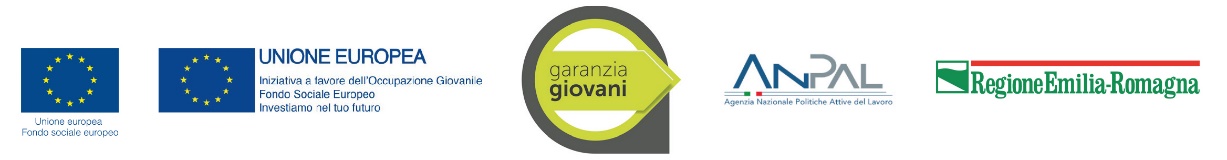 Scheda n.ro:_______Timbro e data di vidimaN°DataOre frequentateFirma per frequenza giornaliera tirocinanteFirma tutor aziendale (o di un responsabile di sede/azienda in sua assenza)Sigla visita di verifica tutor promotore123456789101112131415161718192021